Great Bradley Church, Suffolk: Grave Number 186Large Stone Headstone engraved with Cherubs/Angels, engravings partly eroded visible letters indicate A Hallis? 1788 and Susanah his wife 1776. A sunken Foot Stone has no visible markings. Also a heavily engraved Triangular Tomb Stone 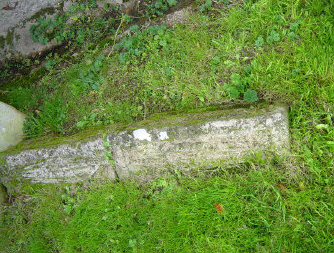 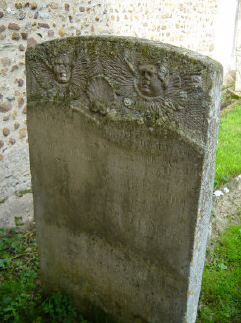 